Руководство для руководителей и членов комиссий по согласованию ВКР в системе EDUCON. (Проверка и согласование работы)Проверка работы руководителем, консультантомВойдите в систему Educon и выберите курс. В курсе в теме «ВКР обучающегося» выберите элемент «Обучающемуся: сюда загрузить ВКР на проверку!».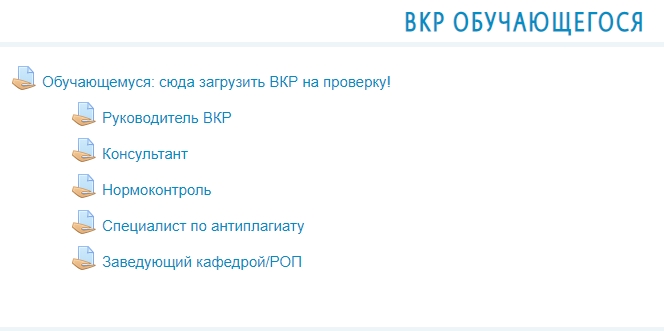 На странице выберите «Просмотр всех ответов»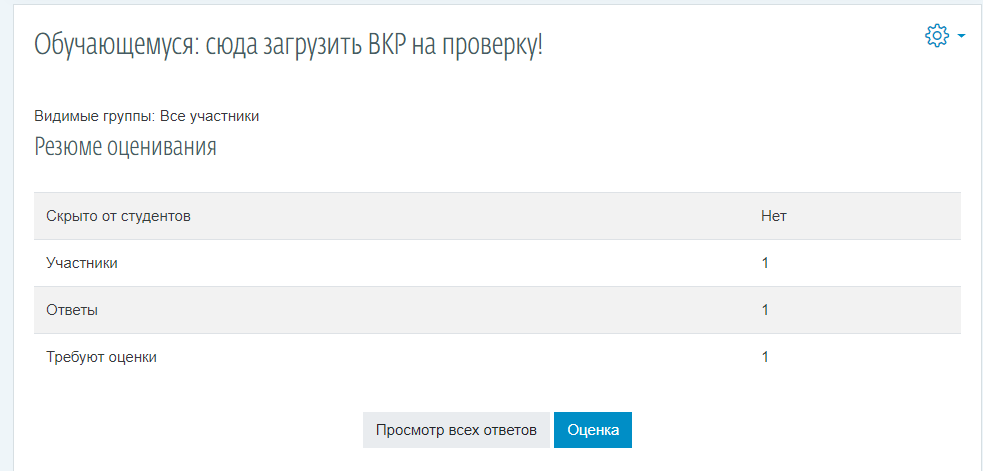 В появившемся списке выберите нужную группу студентов или измените порядок отображения студентов по посленему изменению ответа.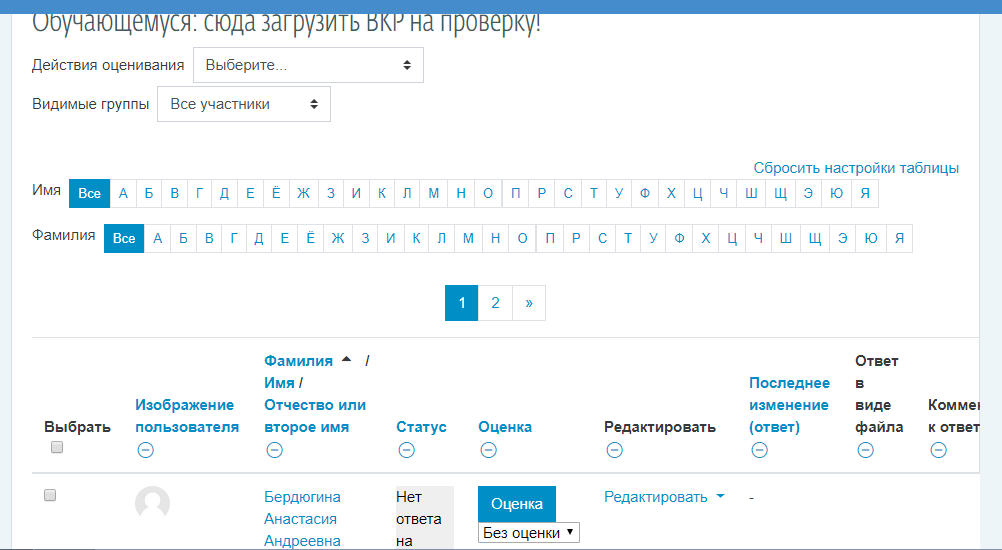 Отправленная студентом работа будет отображаться в столбце «Ответ в виде файла».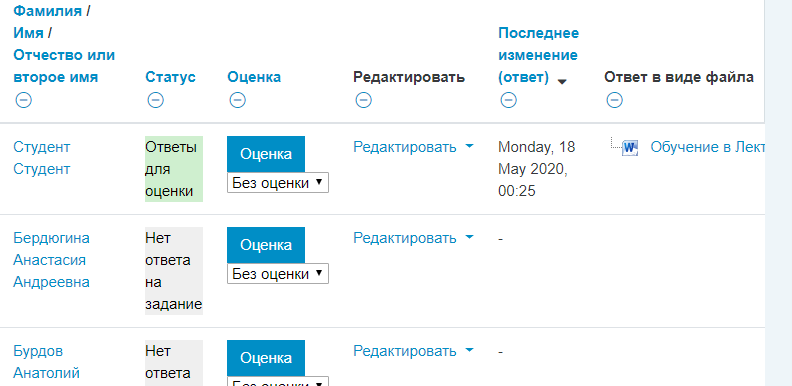 Скачайте работу на свой ПК для проверки.Публикация замечаний к работе руководителем, консультантомЕсли есть замечания то необходимо их оформить в виде файла и отправить студенту. Также необходимо прикрепить отзыв на работу.Выйдите на главную страницу курса.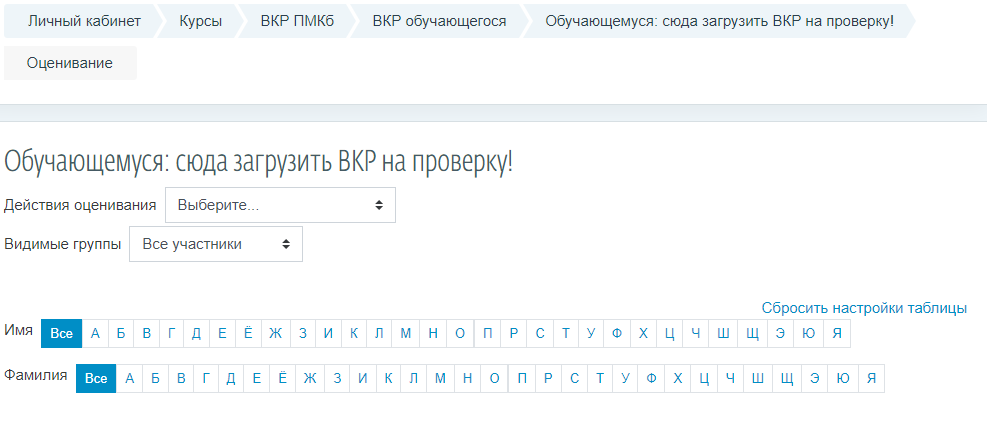 Выберите соответствующую ссылку «Руководитель ВКР» или «Консультант»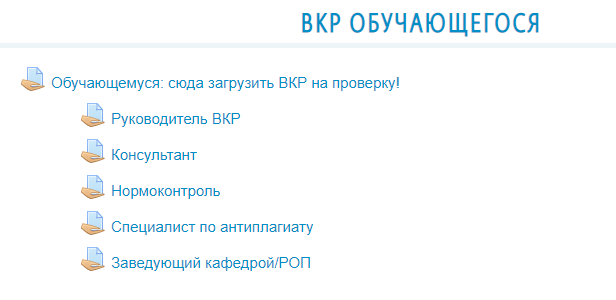 Выберите просмотр всех ответов, найдите в списке студента и нажмите «Оценка».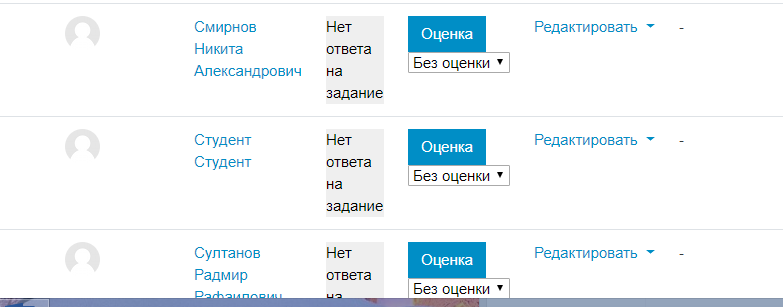 В поле «Оценка» выберите соответствующую оценку. В поле «Отзыв в виде комментария» напишите замечания или приложите файл с замечаниями/отзывом.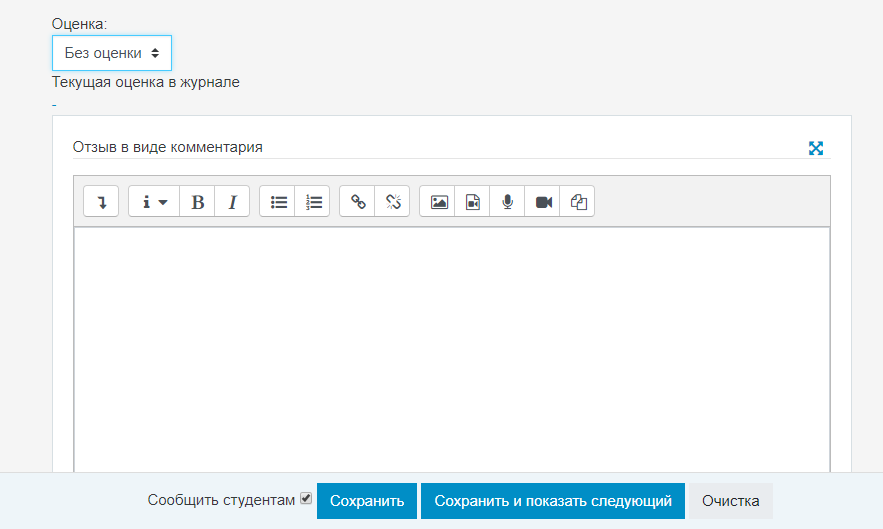 Для прикрепления файла кликните по иконке «Гиперссылка»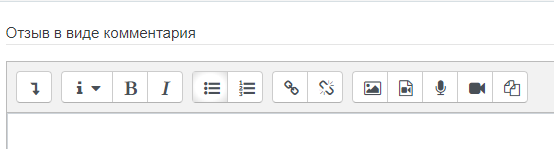 «Выбрать из хранилища».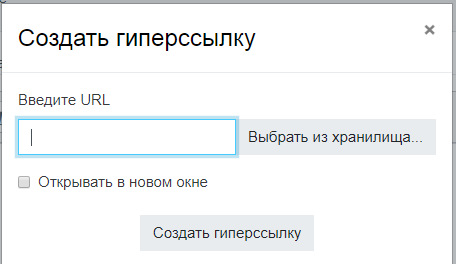 «Загрузить файл», «Выберите файл».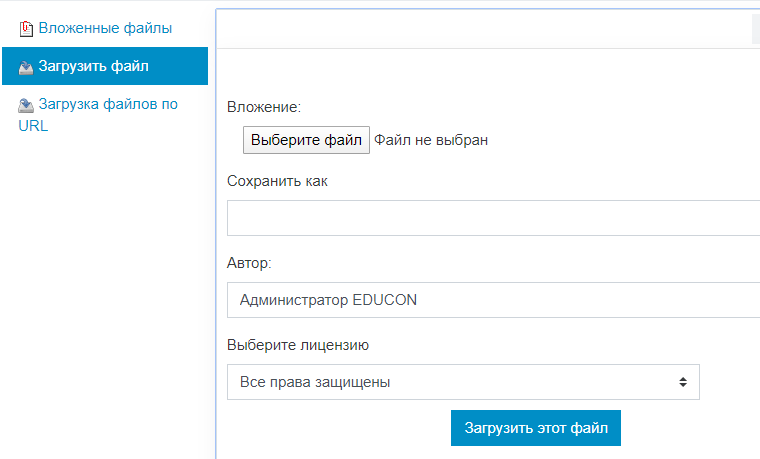 Выберите нужный файл и загрузите. В окне комментария появится ссылка на файл с отзывом.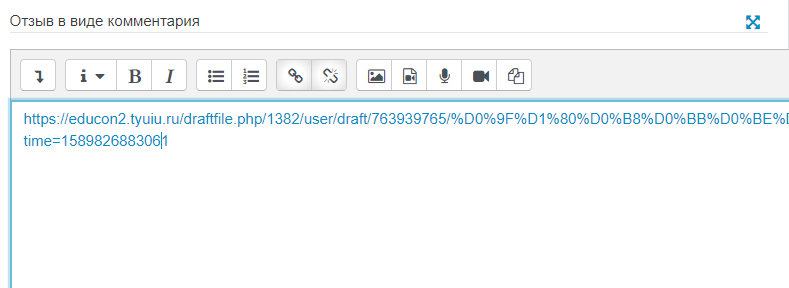 Нажмите «Сохранить». Студенту придет сообщение на электронную почту о результатах проверки работы.Согласование работы другими участниками (нормоконтроль, специалист по антиплагиату, заведующий кафедрой/РОП)Войдите в систему Educon, выберите курс, нажмите «Оценки».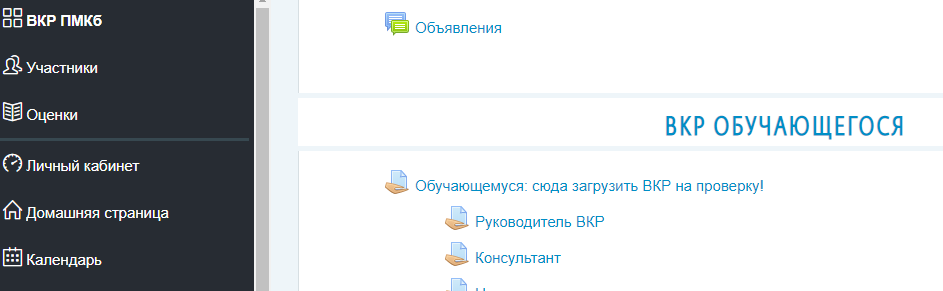 В таблице оценок определите студентов имеющие положительные оценки от предыдущих участников процесса. 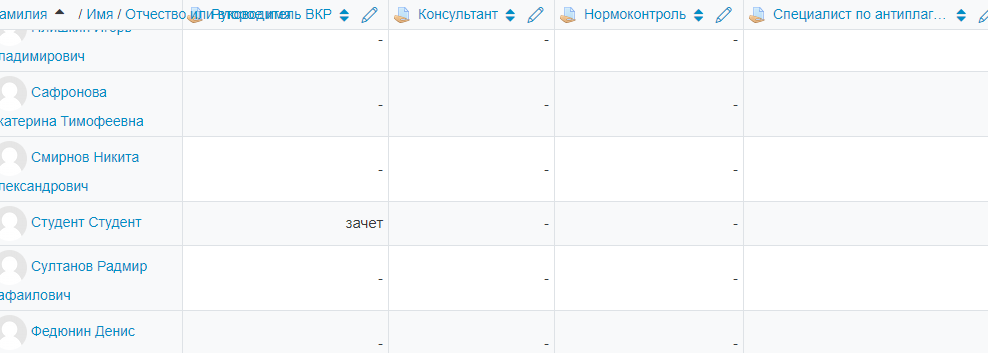 Для удобства воспользуйтесь функцией «Экспорт».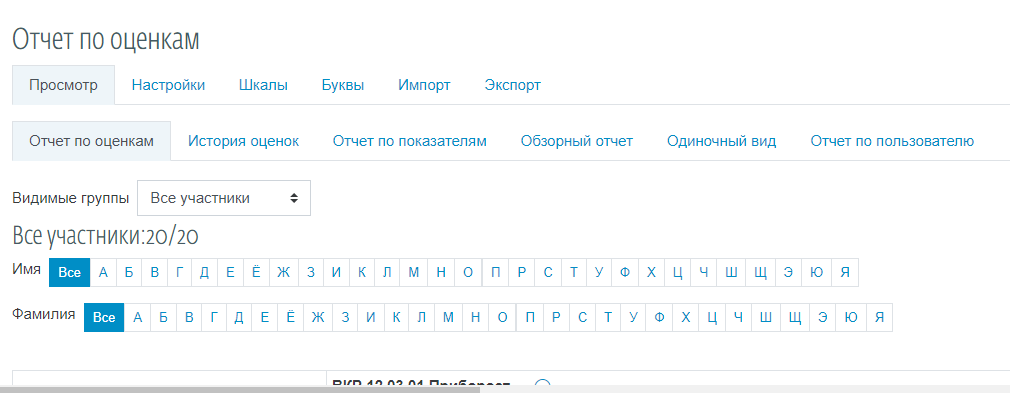 Скачайте файл с работой студента. Выйдите на главную страницу курса и войдите в «Обучающемуся: сюда загрузить ВКР на проверку!».На странице выберите «Просмотр всех ответов»В появившемся списке выберите нужную группу студентов.Найдите в списке группы нужного студента. Отправленная студентом работа будет отображаться в столбце «Ответ в виде файла».Скачайте работу на свой ПК для проверки.Перейдите на главной странице курса по соответствующей ссылке (Нормоконтроль, Специалист по антиплагиату, Заведующий кафедрой/РОПЗадание) и кликните «Просмотр всех ответов»Найдите работу студента и выставьте соответствующую оценку: зачет – согласовано, незачет – несогласовано.Прикрепите файл с замечаниями. В поле «Отзыв в виде комментария» напишите замечания или приложите файл с замечаниями/отзывом.Для прикрепления файла кликните по иконке «Гиперссылка»«Выбрать из хранилища».«Загрузить файл», «Выберите файл».Выберите нужный файл и загрузите. В окне комментария появится ссылка на файл с отзывом.Нажмите «Сохранить». Студенту придет сообщение на электронную почту о результатах проверки работы.